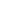 Department Strategic Goals: 1. Establish a seamless flow of responsibilities during the integration of the [SEO] as a new way of marketing the business.2. Integrate [SEO] in a manner that does not heavily disrupt existing processes, thereby maintaining team efficiency.Project Description:The marketing team sees the need to integrate [SEO] to improve its contents' ranking on web searches and increase customer visits to the company web pages. The team will use tons of [SEO] data to connect its marketing content to the right customers. The team makes sure that this initiative would seamlessly flow into existing work processes.Project Objectives:1. Increase [Search Engine Results Pages] (SERP) ranking on all contents2. Increase customer visits to company web page and content to [75%] by end of the yearOrganizational Chart:The marketing team is composed of nine people. Shown below is their organizational chart: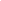 Project Activities:Process MapThe following is the SEO integration workflow process: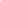 Project Budget Proposal: Operational Plan Review:Legend:Project/action item is progressing on schedule. 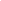 Project/action item is delayed or lacks a requirement. 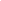 Project/action item is stopped. The project may not be completed. 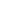 Performance Indicator:ActivitiesOwnerTarget Completion DateUpdates1. Gather relevant data to identify market demandDebra PaigeEnd of the second quarter 2019Debra has started interpreting the collected data2. Optimize contents according to Debra’s reportHoward McKinleyStart of the third quarter 2019Howard will share his SEO insights to content writersItem DescriptionNo. of ItemsCost Per ItemProposed Budget in USDActual CostData Analytics Software1$3,000.00$1,500.00$3,000.00Server9$660.00$5,000.00$5,940.00TOTALTOTALTOTAL$6,500.00$8,940.00 Key Initiatives1. Identify market demands 2. Train content writers on search engine optimization Current Issues1. The proposed budget is lesser than the actual cost of the project2. SEO Strategist does not have enough time to train content writersAction Items1. Propose a new budget for the project2. Create a digital reading material for writersAccomplishments1. A new budget proposal is made2. Data collection is finishedGoals/ObjectivesOutcome Description1. Increase Search Engine Results Pages (SERP) ranking on all contentsThe new content marketing workflow will help increase the effectiveness of each content and will give it a higher ranking on popular search engines.2. Increase customer visits to company web page and content to 75% by end of the yearThe integration of SEO into the team’s work process will help increase the company website’s visibility thereby increasing customer visits